Good Shepherd Lutheran Church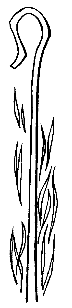 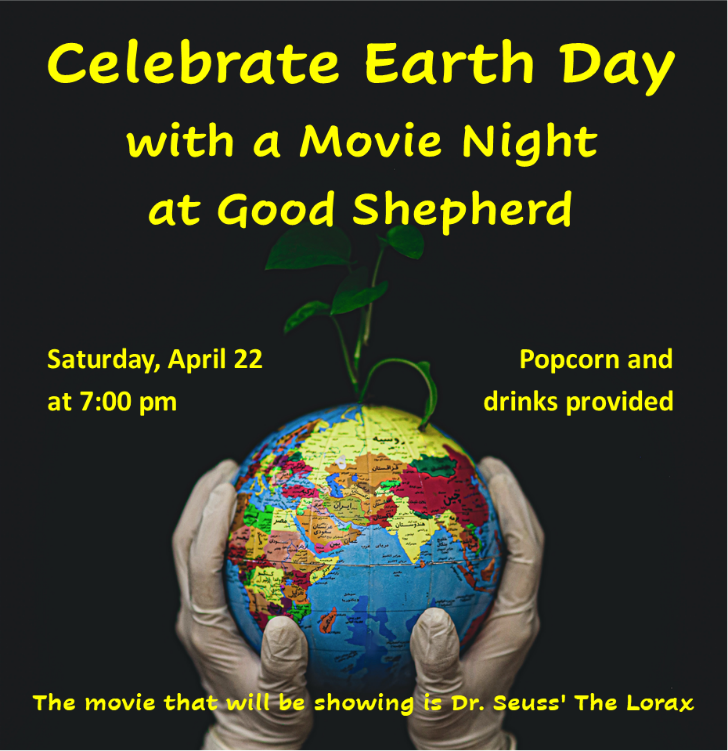 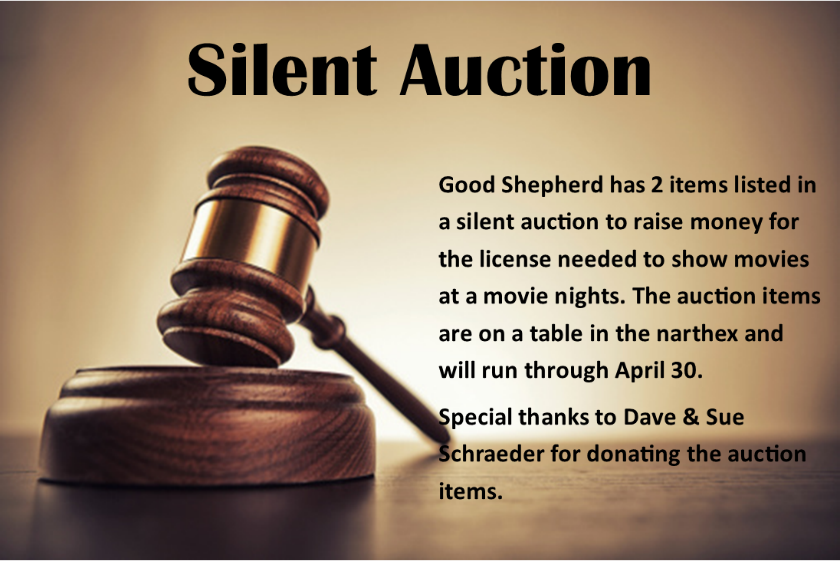 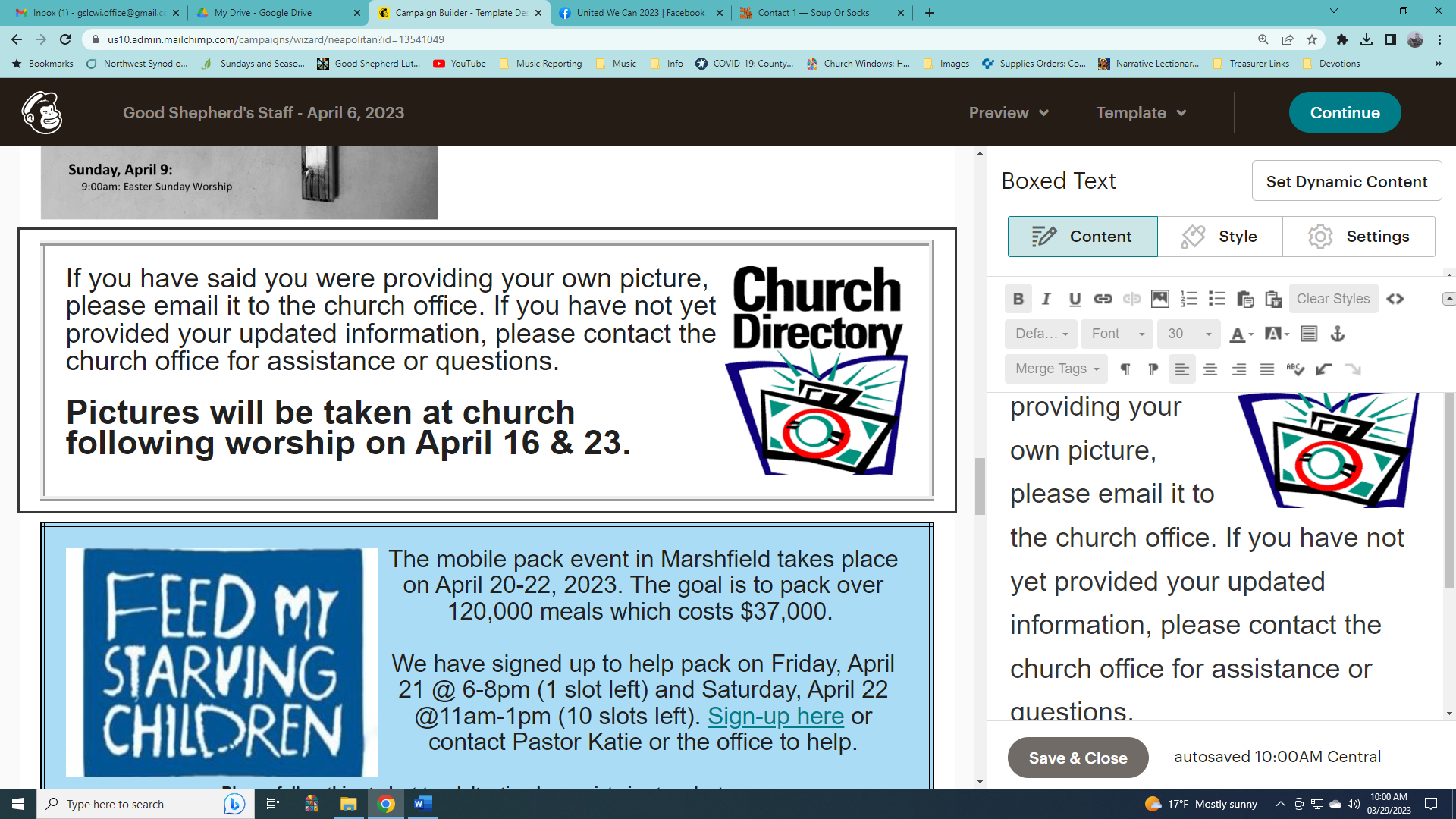 Wednesday ServiceApril 19, 2023, 7:00 pmWelcome and AnnouncementsOPENINGHYMN OF LIGHT	Soli Deo Gloria	ELW 878THANKSGIVING OF LIGHTThe Lord be with you.And also with you.Let us give thanks to the Lord our God.We give you thanks, O God, for in the beginning you called light into being, and you set light in the sky to govern night and day. In a pillar of cloud by day and a pillar of fire by night you led your people into freedom. Enlighten our darkness by the light of your Christ: may your Word be a lamp to our feet and a light to our path; for you are merciful, and you love your whole creation, and with all your creatures we give you glory, through your Son Jesus Christ, in the unity of the Holy Spirit, now and forever.AmenPSALMODY: Psalm 118:1-2,14-24 1Give thanks to the Lord, for the Lord is good;
  God’s mercy endures forever.
 2Let Israel now declare,
  “God’s mercy endures forever.”
 14The Lord is my strength and my song,
  and has become my salvation.
 15Shouts of rejoicing and salvation echo in the tents of the righteous:
  “The right hand of the Lord acts valiantly!
 16The right hand of the Lord is exalted!
  The right hand of the Lord acts valiantly!”
 17I shall not die, but live,
  and declare the works of the Lord. 
 18The Lord indeed punished me sorely,
  but did not hand me over to death.
 19Open for me the gates of righteousness;
  I will enter them and give thanks to the Lord.
 20“This is the gate of the Lord;
  here the righteous may enter.”
 21I give thanks to you, for you have answered me
  and you have become my salvation. 
 22The stone that the builders rejected
  has become the chief cornerstone.
 23By the Lord has this been done;
  it is marvelous in our eyes.
 24This is the day that the Lord has made;
  let us rejoice and be glad in it. HYMN	Blessing, Honor, and Glory	ELW 433REFLECTION Jesus said, I am the Light of the world.Whoever follows me will never walk in darkness.OFFERING (Which is located in the narthex) In addition to our normal offering, a Special Benevolence in April (collected in a special envelope) will go to Orenda Center - PDC. HYMN	Give Thanks	 PRAYER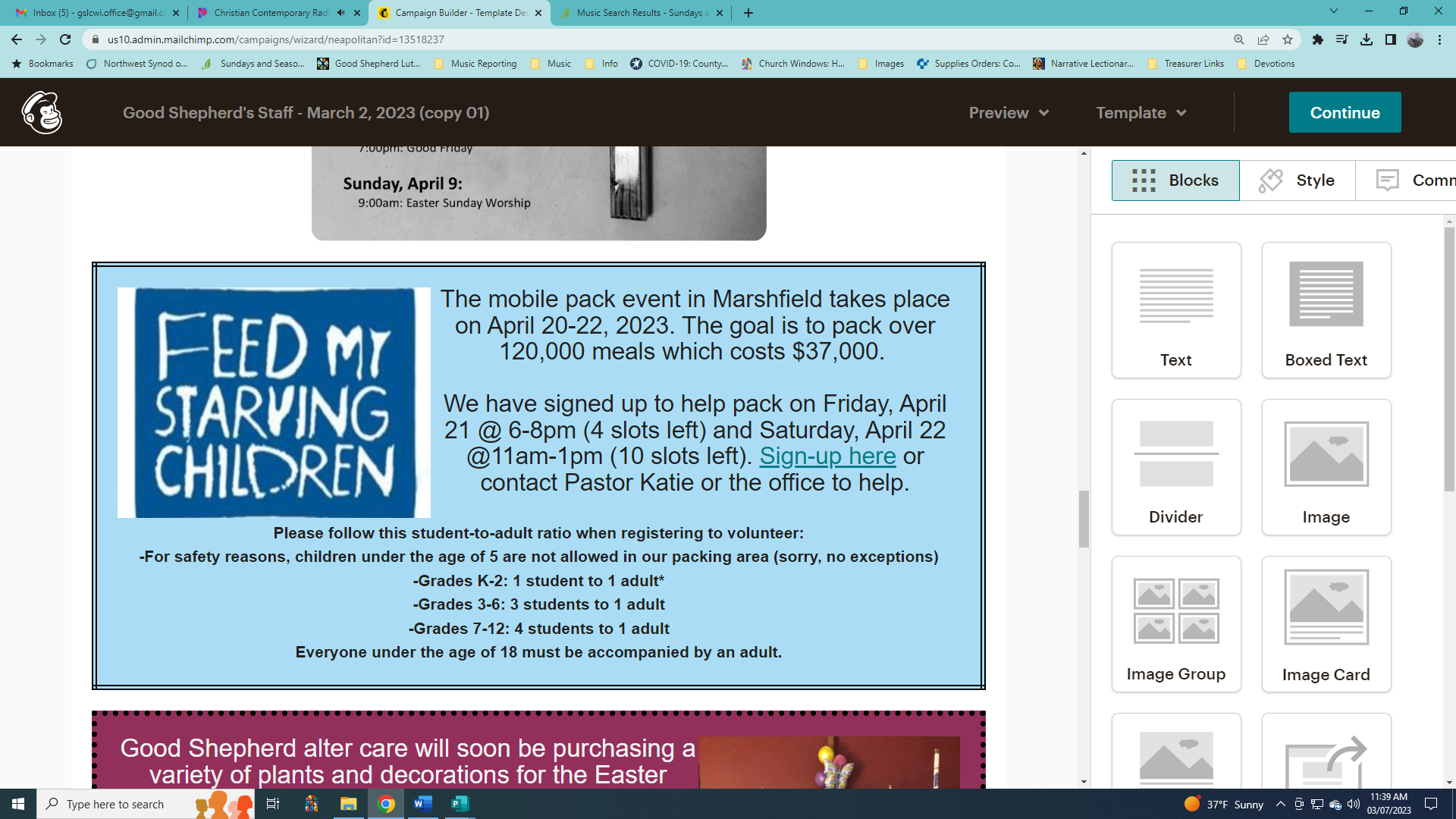 Giving thanks for all who have gone before us and are at rest rejoicing in the communion of all the saints, we commend ourselves, one another, and our whole life to you, through Christ our Lord.To you, O Lord.LORD’S PRAYEROur Father, who art in heaven,hallowed be thy name,thy kingdom come,thy will be done,on earth as it is in heaven.Give us this day our daily bread;and forgive us our trespasses,as we forgive thosewho trespass against us;and lead us not into temptation,but deliver us from evil.For thine is the kingdom,and the power, and the glory,forever and ever. Amen.BLESSINGLet us bless the Lord.Thanks be to God.The peace of God, which surpasses all understanding, keep our hearts and our minds in Christ Jesus.Amen. CLOSING HYMN	My Life Flows On in Endless Song	ELW 763(You are encouraged to share the peace of Christ with one another.)Pastor: Rev Katie AndersonMusic Director: Rev Lois Swanson502 West McMillian Street, MarshfieldOffice Phone: (715) 387-2731Pastor Email: gslcwi.pastor@gmail.comOffice Email: gslcwi.office@gmail.comWebsite: GoodShepherdMarshfield.orgwww.facebook.com/gslcwiGive thanks with a grateful heart, give thanks to the Holy One,give thanks because he's given Jesus Christ, his Son.Give thanks with a grateful heart, give thanks to the Holy One,give thanks because he's given Jesus Christ, his Son.And now let the weak say, "I am strong," let the poor say, "I am rich,"because of what the Lord has done for us.Give thanks with a grateful heart, give thanks to the Holy One,give thanks because he's given Jesus Christ, his Son.Give thanks, give thanks.